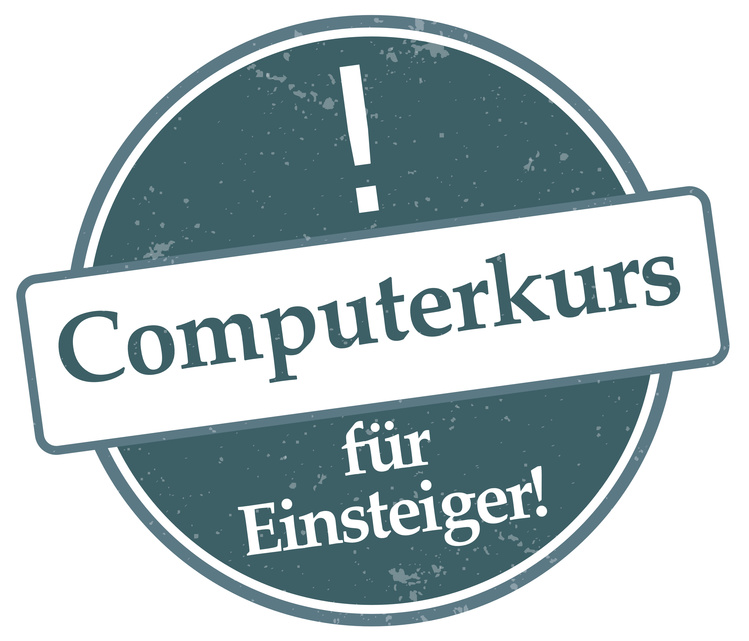 Diese und weitere Fragen kannst du zusammen mit einem PC-Experten besprechen und so Schritt für Schritt die Welt des Computers entdecken. Das Lerntempo bestimmst du.Jetzt anmelden: Treffpunkt Untermatt 031 992 49 82, treff.untermatt@bluewin.chJeden Donnerstag, 15-17 Uhr 
im Treffpunkt UntermattWie funktioniert ein PC, und wie bediene ich einen PC?Wie kann ich einen Text schreiben und drucken?Wie funktioniert die Internetsuche?Wie kommuniziere ich per Email?